Lernpaket „E-Mail“für das Lernfeld Digitale KompetenzenSilke Jamer-Flagel/Verein für Bildung und Lernen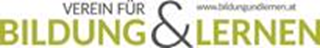 MODERATIONSDESIGN für Lernpaket „E-Mail“ANHANG: Eingesetztes Lernmaterial Lernpaket „E-Mail“Lernpaket „E-Mail“Lernpaket „E-Mail“Primäres Lernfeld	Sprache 	Mathematische Kompetenzen 	Digitale Kompetenzen	Sprache 	Mathematische Kompetenzen 	Digitale KompetenzenWeitere Lernfelder	Sprache 	Mathematische Kompetenzen 	Digitale Kompetenzen	Lernkompetenzen	Sprache 	Mathematische Kompetenzen 	Digitale Kompetenzen	LernkompetenzenGeschätzter LernumfangGesamt: 6 UEGeschätzter Lernumfangdavon Flipped:3,25 UELerninhalte Primäres Lernfeld: Einführung in das Thema „E-Mail“ Aufbau einer E-MailAufbau einer E-Mail-AdresseE-Mail-Programm versus Webmail Anbieter von E-Mail-AdressenGmail Adresse anlegenE-Mails verfassenE-Mail-SicherheitLernkompetenz: Flipped LearningArbeiten mit ÜbungsblätternLernen mit LernvideosWissensüberprüfung durch LearningAppsPrimäres Lernfeld: Einführung in das Thema „E-Mail“ Aufbau einer E-MailAufbau einer E-Mail-AdresseE-Mail-Programm versus Webmail Anbieter von E-Mail-AdressenGmail Adresse anlegenE-Mails verfassenE-Mail-SicherheitLernkompetenz: Flipped LearningArbeiten mit ÜbungsblätternLernen mit LernvideosWissensüberprüfung durch LearningAppsLernziele Primäres Lernfeld: Die Teilnehmer*innen kennen die Elemente und den Aufbau einer E-MailDie Teilnehmer*innen wissen um die Zusammensetzung einer E-Mail-AdresseDie Teilnehmer*innen kennen den Unterschied zwischen einem E-Mail-Programm und WebmailDie Teilnehmer*innen können ein E-Mail verfassenDie Teilnehmer*innen sind in der Lage, ein Gmail Konto einzurichten. Die Teilnehmer*innen wissen um die Gefahren von Spam und Phishing-MailsLernkompetenz: Autonomes Lernen wird praktiziert und gelerntDie Teilnehmer*innen wenden virtuelle Tools anSie lernen selbstreguliert durch das Anwenden der flipped Lernmaterialien Die Teilnehmer*innen arbeiten mit LearningAppsPrimäres Lernfeld: Die Teilnehmer*innen kennen die Elemente und den Aufbau einer E-MailDie Teilnehmer*innen wissen um die Zusammensetzung einer E-Mail-AdresseDie Teilnehmer*innen kennen den Unterschied zwischen einem E-Mail-Programm und WebmailDie Teilnehmer*innen können ein E-Mail verfassenDie Teilnehmer*innen sind in der Lage, ein Gmail Konto einzurichten. Die Teilnehmer*innen wissen um die Gefahren von Spam und Phishing-MailsLernkompetenz: Autonomes Lernen wird praktiziert und gelerntDie Teilnehmer*innen wenden virtuelle Tools anSie lernen selbstreguliert durch das Anwenden der flipped Lernmaterialien Die Teilnehmer*innen arbeiten mit LearningAppsKurzbeschreibungDieses Lernpaket beinhaltet grundlegende Informationen zum Thema E-Mail. Die Teilnehmer*innen lernen viele Begriffe rund um den E-Mail-Verkehr kennen. Gezeigt werden neben dem Aufbau der E-Mail bzw. der E-Mail-Adresse auch das Anlegen einer eigenen E-Mail-Adresse (Gmail). Themen sind unter anderem auch E-Mail-Programme und Webmail. Thematisiert werden aber auch die Gefahren durch Spam und Phishing-Mails. Die Teilnehmer*innen lernen E-Mails zu verfassen und zu senden. Dieses Lernpaket beinhaltet grundlegende Informationen zum Thema E-Mail. Die Teilnehmer*innen lernen viele Begriffe rund um den E-Mail-Verkehr kennen. Gezeigt werden neben dem Aufbau der E-Mail bzw. der E-Mail-Adresse auch das Anlegen einer eigenen E-Mail-Adresse (Gmail). Themen sind unter anderem auch E-Mail-Programme und Webmail. Thematisiert werden aber auch die Gefahren durch Spam und Phishing-Mails. Die Teilnehmer*innen lernen E-Mails zu verfassen und zu senden. Benötigte Vorkenntnisse und VoraussetzungenIKT Vorkenntnisse/Digitale Kompetenzen:Umgang mit Tablet oder PCInstallation und Anwendung von Apps (Gmail)Arbeiten mit einer LernplattformVideos ansehenWord-Dokumente bearbeitenIKT Vorkenntnisse/Digitale Kompetenzen:Umgang mit Tablet oder PCInstallation und Anwendung von Apps (Gmail)Arbeiten mit einer LernplattformVideos ansehenWord-Dokumente bearbeitenErforderliche technische Ausstattung	Beamer	Flipchart	Pinnwand 	Laptop/PC	Tablet 	Smartphone 	Headset 	Externer Lautsprecher	Scanner	Drucker	Sonstiges, und zwar Aktivitäten/Materialien/ Medien 	Webinar	Video 	Präsentation/Input	Infoseiten/Skripten 	Übungsblätter/Arbeitsblätter	Spiele/Auflockerungsübungen	Quiz	Audiodateien/Podcasts	Sonstiges, und zwar GLU *Lernaktivität/LernbausteinBeschreibungAnwendungsmöglichkeit/Lehr-/LernmethodeLernräumeEingesetztes Lernmaterial 2 UEEinführung in das Thema„E-Mail“Für die Themeneinführung stehen drei Lernmaterialien (1 Video und zwei Infoblätter) zur Verfügung.  Inhalte des Videos:Was ist eine E-Mail?Aufbau einer E-MailWie ist eine E-Mail-Adresse aufgebaut?E-Mail-Programm oder Webmail?Wortschatz erweiternDie beiden Infoblätter geben einen großen Teil des Inhaltes des Videos schriftlich wieder.	Flipped Learning – Selbstlernressource	Gruppen- oder Einzel-aktivität	Input Präsenz	Input Virtuell	Sonstiges, und zwar 	Disposition	Aneignung	Vertiefung	BewährungI) Link zum Video „E-Mail“ auf YouTube:https://youtu.be/5h_IC_sq2-8II) 01_Infoblatt_E-Mail.docxIII) 02_Infoblatt_E-Mail_Begriffe.docx0,25 UEVertiefung „Aufbau einer E-Mail“Die Teilnehmer*innen ordnen die einzelnen Elemente der E-Mail dem richtigen Platz zu. Dieses Arbeitsblatt ist sowohl digital als auch analog einsetzbar. 	Flipped Learning – Selbstlernressource	Gruppen- oder Einzel-aktivität	Input Präsenz	Input Virtuell	Sonstiges, und zwar 	Disposition	Aneignung	Vertiefung	Bewährung03_Arbeitsblatt_E-Mail-Elemente zuordnen.docx0,25Elektronische Wissensüberprüfung zum Thema  E-Mail Die Teilnehmer*innen erhalten den Link zur LearningApp (als QR-Code oder als Link) und füllen den elektronischen Lückentext mit 16 Fragen (mit je drei Auswahlmöglichkeiten) selbständig aus.	Flipped Learning – Selbstlernressource	Gruppen- oder Einzel-aktivität	Input Präsenz	Input Virtuell	Sonstiges, und zwar 	Disposition	Aneignung	Vertiefung	Bewährung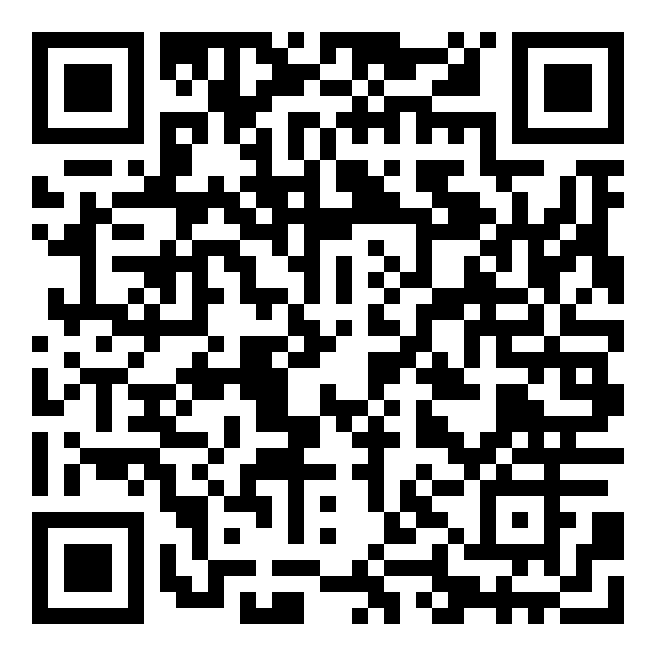 LearningApp: https://learningapps.org/display?v=p2kx5yd6n190,25Aufbau derE-Mail-Adresse vertiefenDie Teilnehmer*innen markieren die jeweils richtige E-Mail-Adresse. Dieses Arbeitsblatt ist sowohl digital als auch analog einsetzbar.	Flipped Learning – Selbstlernressource	Gruppen- oder Einzel-aktivität	Input Präsenz	Input Virtuell	Sonstiges, und zwar 	Disposition	Aneignung	Vertiefung	Bewährung04_Arbeitsblatt_E-Mail-Adresse.docx0,5 UEFunktionen des E-MailProgrammes Die Teilnehmer*innen finden hier für Gmail und Outlook Übungen zu den wichtigsten speziellen Funktionen Ihres E-Mailprogrammes.	Flipped Learning – Selbstlernressource	Gruppen- oder Einzel-aktivität	Input Präsenz	Input Virtuell	Sonstiges, und zwar 	Disposition	Aneignung	Vertiefung	Bewährung05_Arbeitsblatt_Diewichtigste_E-Mail-Funktionen.docx1 UEEine G-Mail-Adresse anlegenInhalte des Videos:Schritt-für-Schritt-Anleitung zu einer kostenlosen G-Mail-AdresseGoogle Konto anlegenWeitere kostenlose E-Mail-Anbieter	Flipped Learning – Selbstlernressource	Gruppen- oder Einzel-aktivität	Input Präsenz	Input Virtuell	Sonstiges, und zwar 	Disposition	Aneignung	Vertiefung	BewährungLink zum Video „G-Mail-Adresse anlegen“ auf youTube:https://youtu.be/_7aP693Y0N00,5 UE„E-Mail verfassen“Die Teilnehmer*innen antworten bei dieser Übung auf ein E-Mail ihrer Lernprozessmoderatorin. 	Flipped Learning – Selbstlernressource	Gruppen- oder Einzel-aktivität	Input Präsenz	Input Virtuell	Sonstiges, und zwar 	Disposition	Aneignung	Vertiefung	Bewährung06_Arbeitsblatt_Auf eine E-Mail antworten.docx 0,25E-Mail-SicherheitDie Teilnehmer*innen bekommen Tipps, um bewusst mit dem Medi-um E-Mail umzugehen und Hilfestellungen wie sie auf Spam und Phishing-Mails richtig reagieren.	Flipped Learning – Selbstlernressource	Gruppen- oder Einzel-aktivität	Input Präsenz	Input Virtuell	Sonstiges, und zwar …	Disposition	Aneignung	Vertiefung	Bewährung07_Infoblatt_E-Mail-Sicherheit.docx0,25Quiz „E-Mail-Sicherheit“ Die Teilnehmer*innen erhalten den Link zur LearningApp (als QR-Code oder als Link) und testen ihr Wissen rund um das Thema Spam und Phishing-Mails.	Flipped Learning – Selbstlernressource	Gruppen- oder Einzel-aktivität	Input Präsenz	Input Virtuell	Sonstiges, und zwar 	Disposition	Aneignung	Vertiefung	BewährungLearning App „E-Mail-Sicherheit“ https://learningapps.org/display?v=pkroukq2t20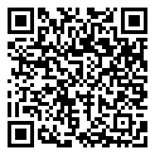 ThemenLernmaterialE-MailLink zum Video E-Mail auf YouTube:https://youtu.be/5h_IC_sq2-8E-Mail01_Infoblatt_E-Mail.docxE-Mail02_Infoblatt_E-Mail_Begriffe.docxE-Mail03_Arbeitsblatt_E-Mail-Elemente zuordnen.docxE-MailLearning App „Die E-Mail“ https://learningapps.org/display?v=p2kx5yd6n19E-Mail04_Arbeitsblatt_E-Mail-Adresse.docxE-Mail05_Arbeitsblatt_Die wichtigste_E-Mail-Funktionen.docxE-MailLink zum Video „G-Mail-Adresse anlegen“ auf YouTube:https://youtu.be/_7aP693Y0N0E-Mail06_Arbeitsblatt_Auf eine E-Mail antworten.docxE-Mail-Sicherheit 07_Infoblatt_E-Mail-Sicherheit.docxE-Mail-SicherheitLearning App „E-Mail-Sicherheit“ https://learningapps.org/display?v=pkroukq2t20